UWSWP ELECTION HANDOVER DOCUMENTRole: Fixtures SecretaryName: TBC - TBC@warwick.ac.uk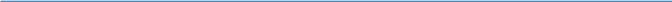 Responsibilities & Key Deliverables for Exec: Manage the arrangement of fixtures, including pool times, transport, referees and small events for swimming & water poloLiaise with swimming captains to enter BUCS entries into BUCScore system and any other competition entry forms such as Masters or other open meets.Assist with set-up, organisation and running of home run galas and respond/forward gala invitations.Liaise with BUCS coordinator, coaches and captainsSkills Req’d: Excellent communication with a variety of different partiesWorking to deadlinesWorking to customer’s needsGood IT skillsKnowledge of Google Drive (Or similar systems ie Dropbox)(Can be learned on job)Knowledge of SU events processesKnowledge of BUCScore systemKnowledge of water polo matches, swimming meets and BUCSMain tasks for year:Delivery of fixtures for swimming & water poloPrimary contacts:Hollie Miles, Warwick SU Sports Admin, clubadmin@warwicksu.com Molly Browne, Warwick SU BUCS Sports Admin, clubadmin@warwicksu.comSpecial Notes/Tips etc.:PoloBUCS and UPolo will offer certain dates for fixtures. Fixtures secretary must make sure that the match days are acceptable for coaches, captains and BUCS coordinator. Fixtures secretary should contact referees approximately a month in advance home games. SwimmingBUCScore entries is a laborious process and will probably take a few hours minimum. Liaise with captains to make sure that the times and events you are entering them for are exactly correct BUCS entries need to be signed off by BUCS Sports admin before the entry date specified on the BUCS website, and therefore need to be finished and submitted at least a day or two before the BUCS deadline. This has caught out other clubs in the past such as Athletics who then had no entries for BUCS.In organising individual entries, it is captain’s responsibility to collect names, events and times but yours to enter them. 